MÚSICA CUARTO CURSOLUNES 11 DE MAYOHOLA CHIC@S…!!! ¿CÓMO ESTÁN USTEDES…? ESPERO QUE ESTEIS DE MARAVILLA Y YA CON PASEITOS DIARIOS…LA COSA LA VEREIS DE OTRA MANERA…CON OTRO COLOR Y SOBRE TODO CON MÁS GANAS E ILUSIÓN…ESTA SEMANA REPASAREMOS RITMOS MUSICALES Y REALIZAREMOS PARA ELLO UNA FICHA INTERACTIVA  https://es.liveworksheets.com/vd363479sy DEBÉIS DE COMPLETAR, DESPUÉS, PULSAR EN TERMINADO, ENVIAR LAS  RESPUESTAS A MI PROFESORA  Y PONER  TU NOMBRE, CURSO Y MI CORREO ELECTRÓNICO  rayuela4a@gmail.comY ENVIAR. ESPERO VUESTRAS RESPUESTAS.UN SALUDOLAURA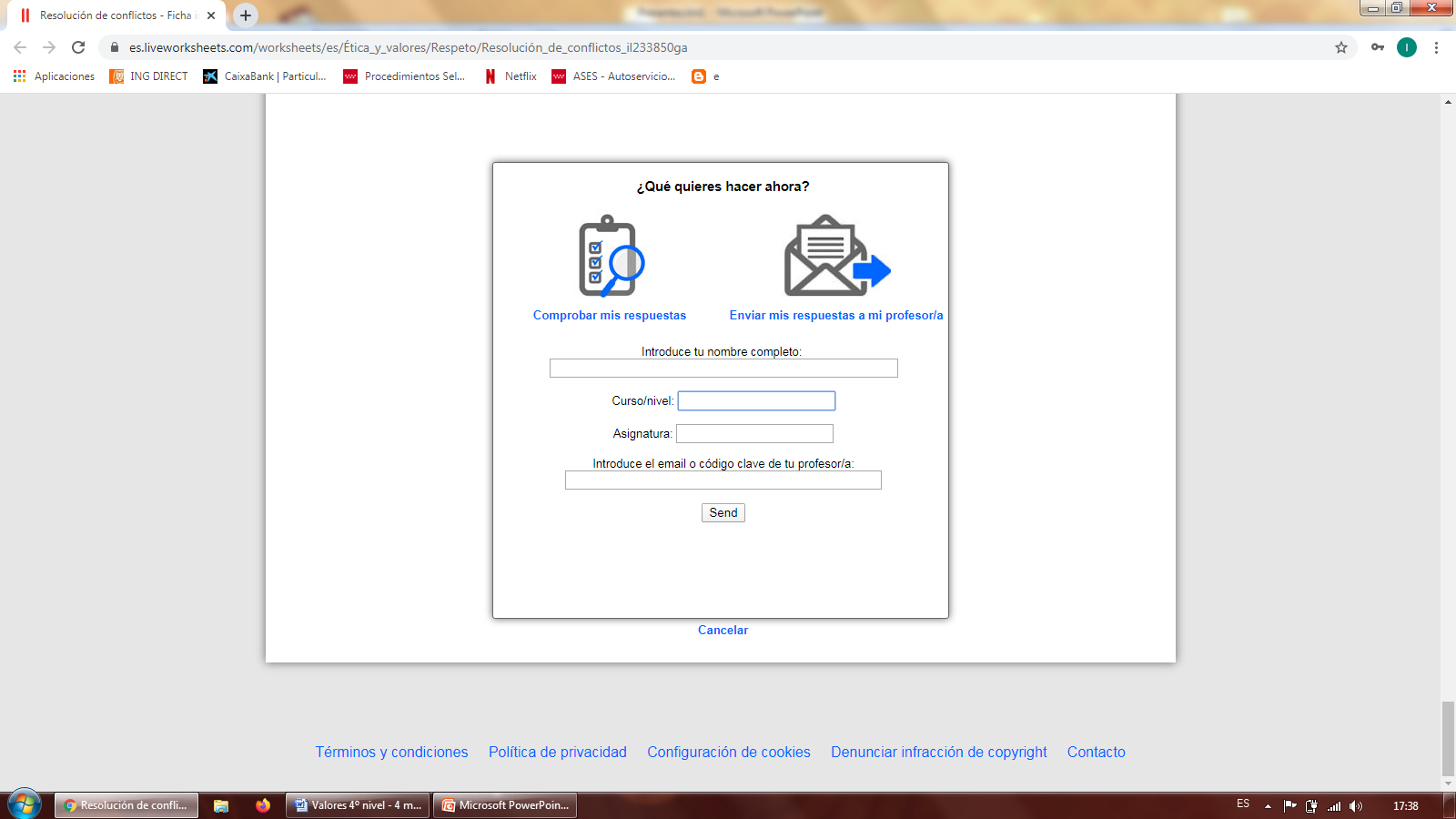 